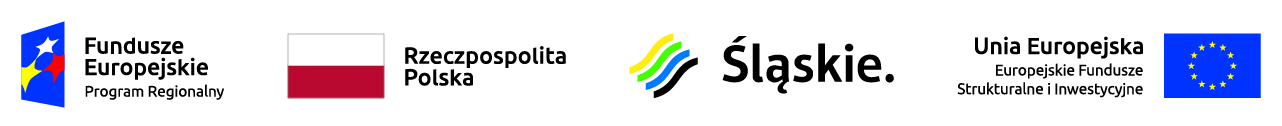 Załącznik nr 3 do regulaminu KM OŚWIADCZENIE I DEKLARACJA OBSERWATORA KOMITETU MONITORUJĄCEGO REGIONALNY PROGRAM OPERACYJNY WOJEWÓDZTWA ŚLĄSKIEGO NA LATA 2014-2020Oświadczam, że zapoznałem/zapoznałam się z zadaniami i trybem pracy KM określonymi w regulaminie KM  z dnia ……………… rokuDeklaruję gotowość do rzetelnej i bezstronnej realizacji zadań wynikających z udziału w charakterze obserwatora w pracach KM oraz znajomość przysługujących mi praw i powierzonych mi obowiązków określonych w regulaminie.Zobowiązuję się do zachowania poufności w sprawach wskazanych przez przewodniczącego KM.………………………………….                                                    ……………………………Data, miejsce                                                                                                  Imię i nazwisko     Podpis